PROCESSO LICITATÓRIO Nº 12/2024DISPENSA Nº 08/2024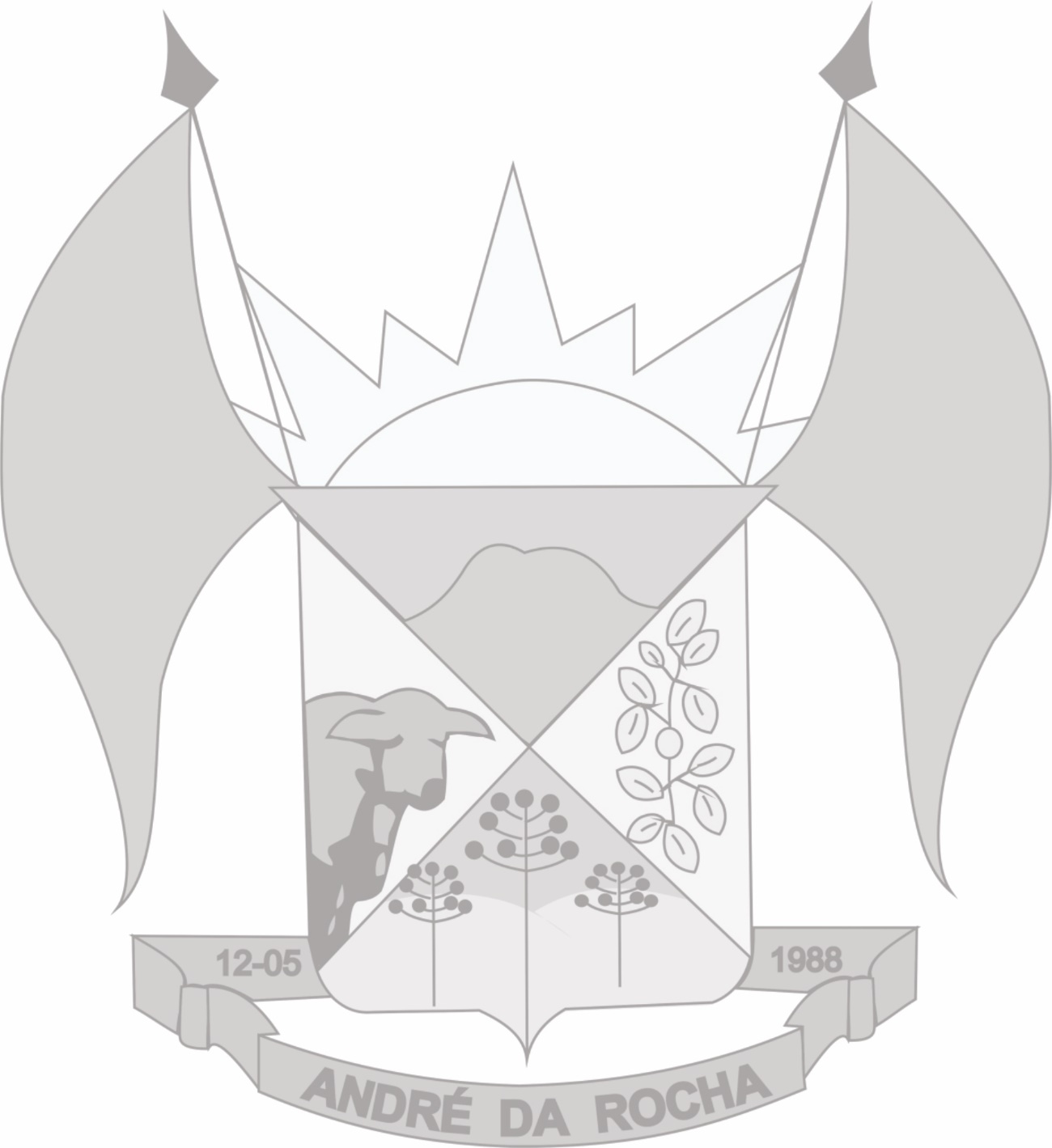 ATA DE REGISTRO DE PREÇOS Nº 05/2024Ata de Registro de Preços que celebram entre si o MUNICÍPIO DE ANDRÉ DA ROCHA/RS e a empresa MARINILDA CERRI VIEIRA e CAROLIN SIQUEIRA DOS SANTOS para fornecimento de itens de coffe break para o Município de André da Rocha/RS.ADMINISTRAÇÃO: O MUNICÍPIO DE ANDRÉ DA ROCHA/RS, pessoa jurídica de direito público interno, inscrito no CNPJ sob nº 90.483.066/0001-72, com sede na Rua Marcolino Pereira Vieira, nº 1393, Centro, Município de André da Rocha/RS, representando neste ato por seu Prefeito Municipal, Senhor Sergio Carlos Moretti, residente e domiciliado neste município. FORNECEDORES: A empresa CAROLIN SIQUEIRA DOS SANTOS-MEI, com sede na Rua Marcolino Pereira Vieira, n. 2250, centro de André da Rocha/RS, inscrita no CNPJ sob nº 32.056.623/0001-72, representada neste ato por sua socia administradora senhora Carolin Siqueira Dos Santos. A empresa MARINILDA CERRI VIEIRA-MEI, com sede na Rua Firmino Jacques, n. 1674, centro de André da Rocha/RS, inscrita no CNPJ sob nº 43.350.940/0001-13, representada neste ato por sua socia administradora senhora Marinilda Cerri Vieira.Nos termos do Processo Licitatório, na modalidade de Dispensa nº 08/2024, Processo nº 12/2024, bem como, das normas da Lei Federal 14.133/2021 e demais legislações aplicáveis, firmam a presente Ata de Registro de Preços mediante as cláusulas e condições abaixo.CLÁUSULA I – DO OBJETOA presente Ata tem por objeto o Registro de Preços futura e eventual aquisição de itens de coffe break, ao Município de André da Rocha/RS, conforme Edital e TR que a precedeu, quantidades, preços, órgãos participantes e fornecedor indicado abaixo:FORNECEDOR:1.3. Órgãos Participantes:1.4. Órgão Coordenador / Gerenciador:1.5. Descrição, quantidades e preços dos itens:1.6. O valor total desta Ata de Registro de Preços é de R$ 36.641,80 (trinta e seis mil seiscentos e quarenta e um reais e oitenta centavos).CLÁUSULA II – DO PAGAMENTO2.1. O pagamento será efetuado em até 10 (vinte) dias, após o recebimento da nota fiscal e liquidação da despesa, observando a ordem cronológica para cada fonte de recursos e categoria de contato (fornecimento de itens). 2.2. O pagamento será realizado através de depósito em conta corrente, em nome do FORNECEDOR, sendo que em hipótese alguma será realizado pagamento por outros meios, tais como o boleto bancário ou cheque. 2.3. O FORNECEDOR deverá manter atualizada a conta corrente junto ao cadastro da ADMINISTRAÇÃO durante toda a vigência da Ata de Registro de Preços. 2.4. A ADMINISTRAÇÃO reterá a quantia correspondente aos tributos incidentes sobre a prestação de serviços, sempre que a legislação tributária assim determinar. 2.5. Será de integral responsabilidade do FORNECEDOR o pagamento dos tributos e contribuições que incidam ou venham a incidir sobre os fornecimentos e/ou serviços prestados e os valores recebidos. 2.6. Quando do pagamento, será efetuada a retenção tributária prevista na legislação aplicável, devendo o FORNECEDOR destacar no documento fiscal a retenção do IRPJ – Imposto de Renda Pessoa Jurídica, indicando a respectiva alíquota na forma do Anexo I da IN RFB nº 1.234/2012, e se for o caso, a retenção para a Previdência Social e o ISSQN – Imposto sobre Serviços de Qualquer Natureza, com destaque conforme a legislação vigente. 2.7. O FORNECEDOR regularmente optante pelo Simples Nacional, nos termos da Lei Complementar nº 123/2006, não sofrerá a retenção tributária quanto aos impostos e contribuições abrangidos por aquele regime. No entanto, o pagamento ficará condicionado à apresentação de comprovação, por meio de documento oficial, de que faz jus ao tratamento tributário favorecido previsto na referida Lei Complementar. 2.8. Para receber o pagamento, deverá: a) a nota fiscal/fatura, ser devidamente atestada por servidor da Secretária solicitante, contendo o número do Empenho; b) o termo de liberação de pagamento emitido pela Secretaria competente. 2.9. As notas fiscais/faturas deverão ser emitidas pela próprio FORNECEDOR, obrigatoriamente com o número de inscrição no CNPJ apresentado nos documentos de habilitação e na proposta de preço, não se admitindo notas fiscais emitidas com outro CNPJ mesmo aquele de filial ou da matriz.2.10. O pagamento somente será autorizado depois de efetuado o “ateste” pelo servidor competente, devidamente identificado, na nota fiscal apresentada e depois de verificada a regularidade fiscal do FORNECEDOR 2.11. Os preços propostos serão considerados completos e suficientes para a execução do objeto desta licitação, sendo desconsiderada qualquer reivindicação de pagamento adicional devido ao erro ou à má interpretação por parte do FORNECEDOR. 2.12. É vedado ao FORNECEDOR transferir a terceiros os direitos ou créditos decorrentes desta licitação. 2.13. A critério da ADMINISTRAÇÃO, poderão ser descontadas, dos valores devidos, as quantias necessárias para cobrir despesas com multas, indenizações a terceiros ou outras de responsabilidade do FORNECEDOR. 2.14. O desconto de qualquer valor no pagamento devido ao FORNECEDOR, será precedido de processo administrativo em que será garantido o contraditório e a ampla defesa, com os recursos e meios que lhe são inerentes. 2.15. A não manutenção das condições de habilitação e qualificação, constatadas a qualquer tempo, poderá resultar na aplicação de sanções e na rescisão da Ata de Registro de Preços. 2.16. Caso constatado, no momento do pagamento, a irregularidade quanto à manutenção das condições de habilitação, o FORNECEDOR será notificado para que regularize a situação no prazo de até 05 (cinco) dias úteis, ou no mesmo prazo apresente sua defesa. 2.17. Este prazo poderá ser prorrogado uma vez, por igual período, a critério da ADMINISTRAÇÃO, a depender de justificativa apresentada pelo FORNECEDOR. 2.18. Persistindo a irregularidade, a ADMINISTRAÇÃO adotará as medidas necessárias à rescisão da Ata de Registro de Preços nos autos do processo administrativo correspondente, assegurada ao FORNECEDOR a ampla defesa. 2.19. Havendo a efetiva execução do objeto, os pagamentos serão realizados normalmente até que se decida pela rescisão da Ata de Registro de Preços, caso o FORNECEDOR não regularize sua situação. 2.20. Será rescindida a Ata de Registro de Preços em execução com o FORNECEDOR irregular, salvo por motivo de economicidade, segurança municipal ou outro de interesse público de alta relevância, devidamente justificado, em qualquer caso, pela máxima autoridade da ADMINISTRAÇÃO. 2.21. O FORNECEDOR não poderá estar em débito com a Fazenda Municipal, sob pena de bloqueio e/ou compensação no pagamento a que fizer jus, salvo quando for insuficiente o valor para compensar todo o débito. 2.22. Ocorrendo eventual atraso de pagamento provocado exclusivamente pela ADMINISTRAÇÃO, o valor devido será corrigido monetariamente pelo IPCA/IBGE do período, ou pelo índice que vier a substituí-lo, e sua apuração se fará desde a data de seu vencimento até a data do efetivo pagamento, e a ADMINISTRAÇÃO compensará o FORNECEDOR com juros de mora de 0,5% ao mês, pro rata die.2.23. Será considerado como data do pagamento o dia em que constar como emitida a ordem bancária para pagamento.2.24. Na hipótese de pagamento de juros de mora e demais encargos por atraso, os autos deverão ser instruídos com as justificativas e motivos, e ser submetidos à apreciação da autoridade superior competente, que adotará as providências para verificar se é ou não caso de apuração de responsabilidade, identificação dos envolvidos e imputação de ônus a quem deu causa. 2.25. Para fins de pagamento, o FORNECEDOR, após a homologação, deverá informar ao Setor Financeiro da Secretaria requisitante o banco, nº da agência e o nº da conta, na qual será realizado o depósito correspondente. A referida conta deverá estar em nome da pessoa jurídica, ou seja, o FORNECEDOR.CLÁUSULA III – DAS SANÇÕES 3.1. O FORNECEDOR que cometer qualquer conduta que infrinja as condições e prazos estabelecidos no instrumento, em contrato ou na legislação atinente à execução do objeto ficará sujeito, sem prejuízo da responsabilidade civil e criminal, conforme disposto na Lei Federal nº 14.133/2021, às sanções a seguir estabelecidas, aplicáveis após regular Processo Administrativo de Penalização do FORNECEDOR.I – ADVERTÊNCIA ESCRITA em razão de falhas que não caibam a aplicação de sanção mais grave em virtude de serem corrigidas no prazo estipulado pela fiscalização.II – MULTA por descumprimento de prazos e condições ajustados, conforme classificação de gravidade da inconformidade diagnosticada pela ADMINISTRAÇÃO, seguindo, ainda a tabela de classificação de inconformidades integrante deste item, nos seguintes termos:a) para inconformidade LEVE, será aplicada multa na razão de 0,5% (cinco décimos por cento) ao dia, sobre o valor global do item, até 30 (trinta) dias de atraso, podendo, justificadamente, ser cancelada a nota de empenho, a autorização de compra ou outro instrumento hábil, cancelado o registro de preços do fornecedor ou do item/grupo, e/ou rescindido o contrato, nas seguintes situações:a1) pela não entrega da documentação exigida para o certame, nos prazos previstos;a2) pelo retardamento da execução ou da entrega do objeto da contratação sem motivo justificado.b) para inconformidade MODERADA, será aplicada multa de 10% (dez por cento), sobre o valor da parcela inadimplida, podendo, justificadamente, ser cancelada a nota de empenho, a autorização de compra ou outro instrumento hábil, cancelado o registro de preços do fornecedor ou do item/grupo, e/ou rescindido o contrato, nas seguintes situações:b1) pela entrega do objeto em desacordo com o solicitado, quando não houver a pronta adequação no prazo fixado;b2) pela não manutenção da proposta, salvo em decorrência de fato superveniente devidamente justificado; b3) pela subcontratação de serviços quando não permitidos.c) para inconformidade GRAVE:c1) será aplicada multa de 15% (quinze por cento), sobre o valor global do item, pela não celebração do contrato ou não entrega da documentação exigida para a contratação, quando convocado dentro do prazo de validade de sua proposta;c2) será aplicada multa de 0,10% (dez décimos por cento), ao dia, sobre o valor da parcela inadimplida, até o limite de 30% (trinta por cento), pelo atraso injustificado na entrega do objeto, em prazo superior a 30 (trinta) dias consecutivos;c3) será aplicada multa de 15% (quinze por cento) da parcela inadimplida, podendo, também, ser cancelada a nota de empenho, a autorização de compra ou outro instrumento hábil, cancelado o registro de preços do fornecedor ou do item, e/ou rescindido o contrato, pela inexecução parcial do objeto, salvo quando causar grave dano à ADMINISTRAÇÃO, ao funcionamento dos serviços públicos ou ao interesse coletivo, será aplicada a penalidade correspondente.d) para inconformidade GRAVÍSSIMA:d1) será aplicada multa de 20% (vinte por cento) da parcela inadimplida, podendo, também, ser cancelada a nota de empenho, a autorização de compra ou outro instrumento hábil, cancelado o registro de preços do fornecedor ou do item/grupo, e/ou rescindido o contrato, pela inexecução total do objeto;d2) será aplicada multa de 30% (trinta por cento) da parcela inadimplida, podendo, também, ser cancelada a nota de empenho, a autorização de compra ou outro instrumento hábil, cancelado o registro de preços do fornecedor ou do item, e/ou rescindido o contrato, pela inexecução parcial do objeto que cause grave dano à ADMINISTRAÇÃO, ao funcionamento dos serviços públicos ou ao interesse coletivo.d3) Quando da reincidência em irregularidades será dobrada a multa correspondente à infração cometida conforme subitens anteriores, até o limite de 30% (trinta por cento).III – IMPEDIMENTO DE LICITAR E CONTRATAR com a ADMINISTRAÇÃO pelo prazo de até 3 (três) anos, bem como demais cominações legais, quando o FORNECEDOR:a) ensejar o retardamento da execução ou da entrega do objeto da contratação sem motivo justificado;b) dar causa à inexecução total ou parcial do objeto;c) dar causa à inexecução parcial do contrato que cause grave dano à ADMINISTRAÇÃO, ao funcionamento dos serviços públicos ou ao interesse coletivo;d) deixar de entregar a documentação exigida para o certame;e) não manter a proposta, salvo em decorrência de fato superveniente devidamente justificado;f) não celebrar o contrato ou não entregar a documentação exigida para a contratação, quando convocado dentro do prazo de validade de sua proposta.IV – IMPEDIMENTO DE LICITAR E CONTRATAR com a ADMINISTRAÇÃO pelo prazo de até 6 (seis) anos, bem como demais cominações legais, quando o FORNECEDOR:a) apresentar declaração ou documentação falsa exigida para o certame ou prestar declaração falsa durante o procedimento ou a execução do contrato;b) fraudar a contratação ou praticar ato fraudulento na execução do contrato;c) comportar-se de modo inidôneo ou cometer fraude de qualquer natureza;d) praticar atos ilícitos com vistas a frustrar os objetivos da contratação;e) praticar ato lesivo previsto no art. 5º da Lei Federal nº 12.846/2013;f) ocorrer em 1 (uma) infração enquadrada como gravíssima ou 2 (duas) infrações enquadradas como grave ou 3 (três) infrações enquadradas como moderada aplicáveis após regular Processo Administrativo ou 4 (quatro) infrações enquadradas como leve, ou, independente do grau, no caso da ocorrência de 5 (cinco) infrações.V – DECLARAÇÃO DE INIDONEIDADE enquanto perdurarem os motivos determinantes da punição ou até que seja promovida a reabilitação perante a própria autoridade que aplicou a penalidade, que será concedida sempre que a empresa executora ressarcir a ADMINISTRAÇÃO pelos prejuízos causados e após decorrido o prazo da penalidade de suspensão do subitem anterior.3.2. Será facultada ao FORNECEDOR, nos termos da lei, a apresentação de defesa prévia, na ocorrência de quaisquer das situações previstas nesta Ata de Registro de Preços.3.3. As multas e seu pagamento não eximirão o FORNECEDOR de ser acionado judicialmente pela responsabilidade civil derivada de perdas e danos, decorrentes das infrações cometidas.3.4. Caso a multa não seja quitada em até 15 (quinze) dias contados da emissão da guia de recolhimento, estará sujeita à atualização monetária com base no mesmo índice previsto no subitem de reajuste (ou de pagamento).CLÁUSULA IV – DOS CASOS OMISSOS4.1. Os casos omissos serão decididos pela ADMINISTRAÇÃO, segundo as disposições contidas na Lei Federal nº 14.133/2021 e demais normas federais aplicáveis e, subsidiariamente, segundo as disposições contidas na Lei Federal nº 8.078, de 11 de setembro de 1990 – Código de Defesa do Consumidor, e normas e princípios gerais dos contratos.CLÁUSULA V – DA VIGÊNCIA 5.1. A validade da Ata de Registro de Preços será até 31 de dezembro de 2024, podendo ser prorrogada por igual período, mediante a anuência do fornecedor, desde que comprovado o preço vantajoso.CLÁUSULA VI – DAS VEDAÇÕES  6.1. É vedado ao FORNECEDOR:I – Caucionar ou utilizar esta Ata de Registro de Preços para qualquer operação financeira;II – Interromper o fornecimento e/ou execução sob alegação de inadimplemento por parte da ADMINISTRAÇÃO, salvo nos casos previstos em lei.CLÁUSULA VII – DAS DEMAIS CONDIÇÕES 7.1. Todas as demais condições constam no Anexo I desta Ata de Registro de Preços.CLÁUSULA VIII – DO FORO8.1. Fica eleito o Foro da Comarca de Nova Prata/RS, para dirimir os litígios que decorrerem da execução desta Ata de Registro de Preços que não puderem ser resolvidos por conciliação, nos termos da Lei Federal nº 14.133/2021.8.2. E, por haverem assim pactuado, assinam, este instrumento. 	Gabinete do Prefeito Municipal de André da Rocha/RS, ao 01(primeiro) dia do mês de março do ano de 2024.________________________________         _________________________________CAROLIN SIQUEIRA DOS SANTOS-MEI	    MARINILDA CERRI VIEIRA-MEI  CAROLIN SIQUEIRA DOS SANTOS		    MARINILDA CERRI VIEIRAFORNECEDOR 	                                          FORNECEDOR    ________________________________MUNICÍPIO DE ANDRÉ DA ROCHA/RSSERGIO CARLOS MORETTIPREFEITO MUNICIPALEmpresa: CAROLIN SIQUEIRA DOS SANTOS-MEICNPJ: 32.056.623/0001-72Endereço: Rua Marcolino Pereira Vieira, n. 2250, centro de André da Rocha/RSEmpresa: MARINILDA CERRI VIEIRA-MEICNPJ: 43.350.940/0001-13Endereço: Rua Firmino Jacques, n. 1674, centro de André da Rocha/RSSecretaria Municipal de Saúde e Assistência Social  Secretária Municipal de Educação, Cultura, Desporto e TurismoGabinete do PrefeitoSecretaria Municipal de Administração – Departamento de Compras e Licitações.ItemDescriçãoUnid.Quant.UnitárioFornecedor 1BOLO DE CHOCOLATE COM COBERTURA DE BRIGADEIROKG 20R$ 24,70CAROLIN SIQUEIRA DOS SANTOS-MEI2BOLO DE CENOURA COM COBERTURA DE CHOCOLATEKG 19R$ 24,70CAROLIN SIQUEIRA DOS SANTOS-MEI3BOLO DE COCO COM COBERTURA DE COCOKG 15R$ 24,70CAROLIN SIQUEIRA DOS SANTOS-MEI4BOLO FORMIGUEIRO COM COBERTURA DE BRIGADEIROKG 10R$ 24,70CAROLIN SIQUEIRA DOS SANTOS-MEI5PIZZA BOLO DE FRANGOKG 15R$ 24,70MARINILDA CERRI VIEIRA-MEI6PIZZA BOLO DE PRESUNTO E QUEIJOKG 15R$ 24,70MARINILDA CERRI VIEIRA-MEI7BRANQUINHO DE COCO TAMANHO FESTAUN 900R$ 0,93CAROLIN SIQUEIRA DOS SANTOS-MEI8BRIGADEIRO TAMANHO FESTAUN 1000R$ 0,93CAROLIN SIQUEIRA DOS SANTOS-MEI9DOCINHO DE NINHO COM NUTELLA TAMANHO FESTAUN 1300R$ 0,93CAROLIN SIQUEIRA DOS SANTOS-MEI10DOCINHO DE MORANGUINHO TAMANHO FESTAUN 700R$ 0,93CAROLIN SIQUEIRA DOS SANTOS-MEI11BRIGADEIRO CHURROS TAMANHO FESTAUN 350R$ 0,93CAROLIN SIQUEIRA DOS SANTOS-MEI12PRESTÍGIO TAMANHO FESTAUN 200R$ 0,93CAROLIN SIQUEIRA DOS SANTOS-MEI13BRIGADEIRO DE CAFÉ TAMANHO FESTAUN 700R$ 0,93CAROLIN SIQUEIRA DOS SANTOS-MEI14CACHORRO QUENTE GRANDEUN 650R$ 3,90MARINILDA CERRI VIEIRA-MEI15CACHORRO QUENTE PEQUENOUN 1200R$ 2,90MARINILDA CERRI VIEIRA-MEI16COXINHA DE FRANGO PEQUENAUN 1.400R$ 0,96MARINILDA CERRI VIEIRA-MEI17CROISSANT DE CHOCOLATE MINIUN 350R$ 1,45CAROLIN SIQUEIRA DOS SANTOS-MEI18CROISSANT DE FRANGO MINIUN 350R$ 1,47MARINILDA CERRI VIEIRA-MEI19CROISSANT DE PRESUNTO E QUEIJO MINIUN 350R$ 1,47MARINILDA CERRI VIEIRA-MEI20CROQUETE DE CARNE PEQUENOUN 1200R$ 1,20MARINILDA CERRI VIEIRA-MEI21GROSTOLI FINOKG 35R$ 48,00CAROLIN SIQUEIRA DOS SANTOS-MEI22GROSTOLI GROSSOKG 35R$ 27,50CAROLIN SIQUEIRA DOS SANTOS-MEI23PÃO DE QUEIJO PEQUENOUN 700R$ 1,95MARINILDA CERRI VIEIRA-MEI24PASTEL FOLHADO DE FRANGO PEQUENOUN 450R$ 5,45MARINILDA CERRI VIEIRA-MEI25PASTEL FOLHADO DE PRESUNTO E QUEIJO PEQUENOUN 700R$ 5,45MARINILDA CERRI VIEIRA-MEI26PASTEL FRITO DE CARNE PEQUENOUN 1100R$ 1,20MARINILDA CERRI VIEIRA-MEI27RISOLES DE FRANGO PEQUENOUN 600R$ 1,23MARINILDA CERRI VIEIRA-MEI28RISOLES DE PRESUNTO E QUEIJO PEQUENOUN 400R$ 1,23MARINILDA CERRI VIEIRA-MEI29SALADA DE FRUTAS 200MLUN 350R$ 5,80CAROLIN SIQUEIRA DOS SANTOS-MEI30SANDUÍCHE COLONIALUN 200R$ 4,95MARINILDA CERRI VIEIRA-MEI31SANDUÍCHE PRESUNTO E QUEIJOUN 200R$ 4,95MARINILDA CERRI VIEIRA-MEI32MINI PIZZAUN 800R$ 2,95MARINILDA CERRI VIEIRA-MEI